Муниципальное бюджетное общеобразовательноеучреждение городского округа Королев Московской областисредняя общеобразовательная школа №16Мастер класс  для педагогов и родителейпо теме «Изготовление  и декорирование елочек из дисков DVD»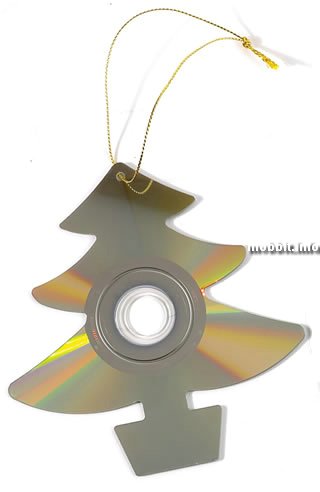 \учитель изобразительного искусстваМБОУ СОШ №16Андреева Татьяна ВалериевнаКоролев2017г.Цель: Изготовление новогодней елочки из DVD дисков.
Задачи:
- научить изготавливать новогоднюю композицию из подручного материала;
- развивать трудовые навыки и самостоятельной художественной деятельности;
- развивать фантазию и творческие способности;
- формировать художественный вкус, эстетический опыт.
Назначение: Мастер-класс предлагаю для учащихся, педагогов и для родителей. Такую елочку можно смастерить на уроке труда к новогоднему празднику.Елка — неизменный атрибут Рождества и Нового года. А знаете ли вы, почему именно елка заняла это почетное место?
Еще тысячи лет назад наши предки одухотворяли дерево. Считалось, что деревья, являются живыми существами и в них переселяются души умерших. В ветвях деревьев находят себе приют духи — как добрые, так и злые. Поэтому люди украшали деревья, тем самым стараясь их задобрить. Особое место отводилось вечнозеленым деревьям, в том числе и ели. Наши предки верили в то, что вечнозеленым деревьям благоволит Солнце- главный бог во многих языческих верованиях.Существует красивая легенда о том, как все деревья в рождественскую ночь отправились поклониться младенцу Христу. Первыми прибыли недалеко растущие от Вифлеема пальмы, потом кипарисы, буки, ивы, дубы и другие деревья, а самой последней пришла маленькая северная елочка. Другие деревья загораживали ее от Иисуса, но вдруг с неба стали падать звезды и садиться прямо на елку, от чего та стала сверкать и светиться.Так появилась традиция украшать елку к празднику.
Изначально елочные игрушки — это символы, в которых переплелись языческие и христианские традиции. Так, например, звезда, которой было принято украшать макушку дерева — не что иное как символ Вифлеемской звезды, приведшей волхвов к яслям Христа. Свечи — это духовный свет, фрукты — плодородие, шары, как говорят историки игрушки, могут символизировать плоды древа Добра и Зла. А макушка-солнце изначально символизировало наступление нового года.Ход работы.Итак, нам потребуются материалы: ножницы, диски DVD, лак для ногтей (разных цветов), маркер черного цвета, бусинки разного цвета, красивая тесьма. 1. Наносим на диск форму елочки. С помощью ножниц вырезаем форму. 2.Лаками расписываем елочку, рисунок каждый подбирает сам.3. После того как диск подсохнет, делаем отверстие шилом или ножницами на верхушке елочки, продеваем тесьму.4. Подвешиваем на макушку бусинку - звездочку. Наша елочка готова.(По окончании работ елочки вывешиваются на доску). Педагог предлагает всем участникам мастер-класса посмотреть на выставку. И прочитать всем желающим стихи про Новый год или спеть  новогодние песенки.Можно загадать детям загадки:Красавица какаяСтоит, светло сверкая,Как пышно убрана!Скажите, кто она?   (Новогодняя елка)Он с седою бородой.Шуба, посох со звездой.Он подарки нам принес,Кто же это?  (Дед Мороз)Он на резвой тройке мчится,Сам пока что маленький.Громко в двери к нам стучится,Снег сметая с валенок.  (Новый год)Пальчиковая гимнастика «На елке»Мы на елке веселились,                 Ритмичные хлопки в ладоши.Мы плясали и резвились.              Ритмичные удары кулачками.После добрый Дед Мороз            «Шагают» средним и указательнымНам подарки принес.                    пальцами по столу.Дал большущие пакеты,               «Рисуют» руками большой круг.В них же – вкусные предметы:     Ритмичные хлопки.Конфеты в бумажках синих,                  Загибают на обеих руках по одномуОрешки рядом с ними,                           пальчику, начиная с большого.Груша, яблоко, одинЗолотистый мандарин.